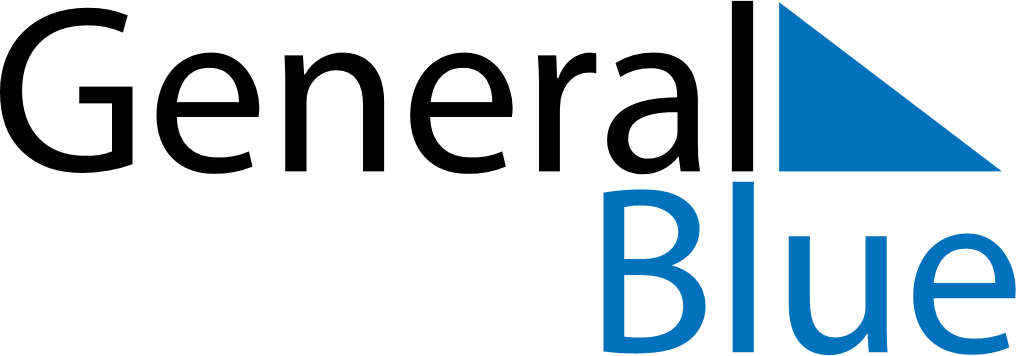 Daily Planner November 28, 2027 - December 4, 2027Daily Planner November 28, 2027 - December 4, 2027Daily Planner November 28, 2027 - December 4, 2027Daily Planner November 28, 2027 - December 4, 2027Daily Planner November 28, 2027 - December 4, 2027Daily Planner November 28, 2027 - December 4, 2027Daily Planner November 28, 2027 - December 4, 2027Daily Planner SundayNov 28MondayNov 29TuesdayNov 30WednesdayDec 01ThursdayDec 02 FridayDec 03 SaturdayDec 04MorningAfternoonEvening